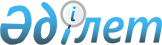 Об утверждении квалификационных требований для осуществления деятельности по разработке, производству, ремонту, приобретению и реализации боеприпасов, вооружения и военной техники, запасных частей, комплектующих изделий и приборов к ним, а также специальных материалов и оборудования для их производства, включая монтаж, наладку, модернизацию, установку, использование, хранение, ремонт и сервисное обслуживание и перечня документов, подтверждающих соответствие им
					
			Утративший силу
			
			
		
					Приказ и.о. Министра по инвестициям и развитию Республики Казахстан от 28 января 2016 года № 113. Зарегистрирован в Министерстве юстиции Республики Казахстан 16 марта 2016 года № 13484. Утратил силу приказом Министра цифрового развития, оборонной и аэрокосмической промышленности Республики Казахстан от 24 апреля 2019 года № 53/НҚ (вводится в действие по истечении двадцати одного календарного дня после дня его первого официального опубликования)
      Сноска. Утратил силу приказом Министра цифрового развития, оборонной и аэрокосмической промышленности РК от 24.04.2019 № 53/НҚ (вводится в действие по истечении двадцати одного календарного дня после дня его первого официального опубликования).
      В соответствии с подпунктом 1-1) пункта 1 статьи 12 Закона Республики Казахстан от 16 мая 2014 года "О разрешениях и уведомлениях" ПРИКАЗЫВАЮ:
      1. Утвердить прилагаемые квалификационные требования для осуществления деятельности по разработке, производству, ремонту, приобретению и реализации боеприпасов, вооружения и военной техники, запасных частей, комплектующих изделий и приборов к ним, а также специальных материалов и оборудования для их производства, включая монтаж, наладку, модернизацию, установку, использование, хранение, ремонт и сервисное обслуживание и перечень документов, подтверждающих соответствие им.
      2. Комитету индустриального развития и промышленной безопасности Министерства по инвестициям и развитию Республики Казахстан (Ержанов А.К.) обеспечить:
      1) государственную регистрацию настоящего приказа в Министерстве юстиции Республики Казахстан;
      2) направление копии настоящего приказа в печатном и электронном виде на официальное опубликование в периодических печатных изданиях и информационно-правовой системе "Әділет" в течение десяти календарных дней после его государственной регистрации в Министерстве юстиции Республики Казахстан, а также в Республиканский центр правовой информации в течение десяти календарных дней со дня получения зарегистрированного приказа для включения в эталлонный контрольный банк нормативных правовых актов Республики Казахстан;
      3) размещение настоящего приказа на интернет-ресурсе Министерства по инвестициям и развитию Республики Казахстан и на интранет-портале государственных органов;
      4) в течение десяти рабочих дней после государственной регистрации настоящего приказа в Министерстве юстиции Республики Казахстан представление в Юридический департамент Министерства по инвестициям и развитию Республики Казахстан сведений об исполнении мероприятий, предусмотренных подпунктами 1), 2) и 3) пункта 2 настоящего приказа.
      3. Контроль за исполнением настоящего приказа возложить на курирующего вице-министра по инвестициям и развитию Республики Казахстан.
      4. Настоящий приказ вводится в действие по истечении двадцати одного календарного дня после дня его первого официального опубликования.
      "СОГЛАСОВАН"   
      Министр обороны   
      Республики Казахстан   
      _____________ И. Тасмагамбетов   
      2 февраля 2016 год
      "СОГЛАСОВАН"   
      Председатель Комитета   
      национальной безопасности   
      Республики Казахстан   
      __________________ В. Жумаканов   
      5 февраля 2016 год
      "СОГЛАСОВАН"   
      Исполняющий обязанности   
      Министра национальной экономики   
      Республики Казахстан   
      _________________ М. Кусаинов   
      18 февраля 2016 год
      "СОГЛАСОВАН"   
      Министр внутренних дел   
      Республики Казахстан   
      __________________ К. Касымов   
      9 февраля 2016 год Квалификационные требования
для осуществления деятельности по разработке, производству,
ремонту, приобретению и реализации боеприпасов, вооружения и
военной техники, запасных частей, комплектующих изделий и
приборов к ним, а также специальных материалов и оборудования
для их производства, включая монтаж, наладку, модернизацию,
установку, использование, хранение, ремонт и сервисное
обслуживание и перечень документов, подтверждающих соответствие
им Форма сведений
к квалификационным требованиям для осуществления деятельности
по разработке, производству, ремонту, приобретению и реализации
боеприпасов, вооружения и военной техники, запасных частей,
комплектующих изделий и приборов к ним, специальных материалов,
оборудования для их производства, включая монтаж, наладку,
модернизацию, установку, использование, хранение, ремонт и
сервисное обслуживание и перечню документов, подтверждающих
соответствие им
      1. Для подвида деятельности по разработке, производству боеприпасов, вооружения и военной техники, запасных частей, комплектующих изделий и приборов к ним, специальных материалов, оборудования для их производства, включая монтаж, наладку, модернизацию, установку, использование, хранение, ремонт и сервисное обслуживание наличие:
      1) у руководителя или заместителя руководителя юридического лица, в том числе руководителя или заместителя руководителя его филиала, а также физического лица, осуществляющего лицензируемый вид деятельности, высшего технического образования:
      фамилия, имя, отчество _______________________________________;
      должность ____________________________________________________;
      номер и дата приказа о назначении ____________________________;
      специальность по образованию _________________________________;
      номер и дата выдачи диплома о высшем техническом образовании__;
      наименование высшего учебного заведения, выдавшего диплом ____;
      2) квалифицированных специалистов, имеющих соответствующее техническое образование, стаж работы не менее одного года по специальности:
      фамилия, имя, отчество _______________________________________;
      должность ____________________________________________________;
      номер и дата подписания приказа о назначении _________________;
      стаж работы по специальности _________________________________;
      специальность по образованию _________________________________;
      номер и дата выдачи диплома о высшем техническом образовании__;
      наименование высшего учебного заведения, выдавшего диплом_____;
      3) производственно-технической базы, находящейся на праве собственности (предприятиям расположенных в специальной экономической зоне наличие производственных (складских) помещений и технологического оборудования на правах собственности не обязательно) или ином законном основании, огороженной, изолированной, расположенной на предусмотренном действующими нормативами безопасном расстоянии от жилых и производственных объектов, включающей:
      специализированное производственное здание____________________;
      оборудование, стенд, подъемный механизм_______________________;
            специально оборудованную территорию и помещение для хранения и проведения контрольных испытаний разработанной и производимой продукции___________________________________________________________;
      служебное помещение для размещения работающего персонала______:
      кадастровый номер недвижимого имущества (местонахождение) ____;
            номер договора и дата подписания договора, в случае если на ином законном основании ____________________________________________;
            наименование организации, с которой заключен договор_____________________________________________________________;
            информация о наличии ограждения, изоляции, расстоянии от жилых и производственных объектов, в метрах ______________________________;
      4) разрешения Комитета национальной безопасности Республики Казахстан или его территориальных органов на работу с использованием сведений, составляющих государственные секреты по заявленному виду деятельности:
      номер и дата выдачи разрешения _______________________________;
      кем выдано ___________________________________________________;
      5) средств измерений, соответствующих условиям эксплуатации и установленным к ним требованиям законодательства об обеспечении единства измерений:
      информация о наличии средств измерений _______________________;
      номер и дата сертификата о поверке средства измерения ________;
      6) утвержденной руководителем организации инструкции по безопасному проведению работ по разработке и производству:
            информация о наличии утвержденной руководителем организации инструкции по безопасному проведению работ по разработке и производству _______________________________________________________;
      7) журнала по учету и хранению материалов, полуфабрикатов (заготовок), комплектующих деталей, готовых и бракованных изделий:
      информация о наличии журнала по учету и хранению материалов, полуфабрикатов (заготовок), комплектующих деталей, готовых и бракованных изделий ________________________________________________.
      2. Для подвида деятельности по ремонту боеприпасов, вооружения и военной техники, запасных частей, комплектующих изделий и приборов к ним, специальных материалов и оборудования для их производства, включая монтаж, наладку, модернизацию, установку, использование, хранение, ремонт и сервисное обслуживание наличие:
      1) у руководителя или заместителя руководителя юридического лица, в том числе руководителя или заместителя руководителя его филиала, а также физического лица, осуществляющего лицензируемый вид деятельности, высшего технического образования:
      фамилия, имя, отчество _______________________________________;
      должность ____________________________________________________;
      номер и дата приказа о назначении ____________________________;
      специальность по образованию _________________________________;
            номер и дата выдачи диплома о высшем техническом образовании_________________________________________________________;
            наименование высшего учебного заведения, выдавшего диплом______________________________________________________________;
      2) квалифицированных специалистов, имеющих соответствующее техническое образование, стаж работы не менее одного года по специальности:
      фамилия, имя, отчество _______________________________________;
      должность ____________________________________________________;
      номер и дата подписания приказа о назначении _________________;
      стаж работы по специальности _________________________________;
      специальность по образованию _________________________________;
            номер и дата выдачи диплома о высшем техническом образовании_________________________________________________________;
            наименование высшего учебного заведения, выдавшего диплом______________________________________________________________;
      3) производственно-технической базы на праве собственности (предприятиям расположенных в специальной экономической зоне наличие производственных (складских) помещений и технологического оборудования на правах собственности не обязательно) или ином законном основании, огороженной, изолированной, расположенной на предусмотренном действующими нормативами безопасном расстоянии от жилых и производственных объектов, включающей:
            специализированное производственное здание, ангар_______________________________________________________________;
      оборудование, стенд, подъемный механизм_______________________;
            специально оборудованную территорию и помещение для хранения и проведения контрольных испытаний продукции после произведенного ремонта_____________________________________________________________;
            служебное помещение для размещения работающего персонала___________________________________________________________;
            кадастровый номер недвижимого имущества (местонахождение) ____________________________________________________________________;
            номер договора и дата подписания договора, в случае если на ином законном основании ____________________________________________;
      наименование организации, с которой заключен договор__________;
            информация о наличии ограждения, изоляции, о расстоянии от жилых и производственных объектов, в метрах ________________________;
      4) разрешения Комитета национальной безопасности Республики Казахстан или его территориальных органов на работу с использованием сведений, составляющих государственные секреты по заявленному виду деятельности:
      номер и дата выдачи разрешения _______________________________;
      кем выдано ___________________________________________________;
      5) средств измерений, соответствующих условиям эксплуатации и установленным к ним требованиям законодательства об обеспечении единства измерений:
      информация о наличии средств измерений ______________________;
      номер и дата сертификата о поверке средства измерения _______;
      6) журнала по учету и хранению материалов, полуфабрикатов (заготовок), комплектующих деталей, изделий:
            информация о наличии журнала по учету и хранению материалов, полуфабрикатов (заготовок), комплектующих деталей, изделий_______;
      7) утвержденной руководителем организации инструкции по безопасному проведению ремонтных работ:
      информация о наличии утвержденной руководителем организации инструкции по безопасному проведению ремонтных работ________________.
      3. Для подвида деятельности по приобретению и реализации боеприпасов, вооружения и военной техники, запасных частей, комплектующих изделий и приборов к ним, специальных материалов, оборудования для их производства, включая монтаж, наладку, модернизацию, установку, использование, хранение, ремонт и сервисное обслуживание наличие:
      1) у руководителя или заместителя руководителя юридического лица, в том числе руководителя или заместителя руководителя его филиала, а также физического лица, осуществляющего лицензируемый вид деятельности, высшего технического образования:
      фамилия, имя, отчество _______________________________________;
      должность ____________________________________________________;
      номер и дата приказа о назначении ____________________________;
      специальность по образованию _________________________________;
            номер и дата выдачи диплома о высшем техническом образовании_________________________________________________________;
      наименование высшего учебного заведения, выдавшего диплом_____;
      2) квалифицированных специалистов, имеющих соответствующее техническое образование, стаж работы не менее одного года по специальности:
      фамилия, имя, отчество _______________________________________;
      должность ____________________________________________________;
      номер и дата подписания приказа о назначении _________________;
      стаж работы по специальности _________________________________;
      специальность по образованию _________________________________;
            номер и дата выдачи диплома о высшем техническом образовании_________________________________________________________;
            наименование высшего учебного заведения, выдавшего диплом______________________________________________________________;
      3) специально оборудованного склада на праве собственности (предприятиям расположенных в специальной экономической зоне наличие производственных (складских) помещений и технологического оборудования на правах собственности не обязательно) или ином законном основании, для хранения боеприпасов, вооружения и военной техники, запасных частей, комплектующих изделий и приборов к ним, специальных материалов, оборудования, огороженного, изолированного, расположенного на предусмотренном действующими нормативами безопасном расстоянии от жилых и производственных объектов:
      кадастровый номер недвижимого имущества (местонахождение)_____;
            номер договора и дата подписания договора, в случае если на ином законном основании ____________________________________________;
            наименование организации, с которой заключен договор_____________________________________________________________;
            информация о наличии ограждения, изоляции, расстоянии от жилых и производственных объектов, в метрах ______________________________;
      4) разрешения Комитета национальной безопасности Республики Казахстан или его территориальных органов на работу с использованием сведений, составляющих государственные секреты по заявленному виду деятельности:
      номер и дата выдачи разрешения _______________________________;
      кем выдано ___________________________________________________;
      5) журнала по учету и хранению боеприпасов, вооружения и военной техники, запасных частей, комплектующих изделий и приборов к ним, а также специальных материалов и оборудования для их производства, включая монтаж, наладку, модернизацию, установку, использование, хранение, ремонт и сервисное обслуживание:
      информация о наличии журнала по учету и хранению боеприпасов, вооружения и военной техники, запасных частей, комплектующих изделий и приборов к ним, а также специальных материалов и оборудования для их производства, включая монтаж, наладку, модернизацию, установку, использование, хранение, ремонт и сервисное обслуживание ___________.
					© 2012. РГП на ПХВ «Институт законодательства и правовой информации Республики Казахстан» Министерства юстиции Республики Казахстан
				
Исполняющий обязанности
Министра по инвестициям и
развитию Республики Казахстан
Ж. Касымбек Утверждены
приказом исполняющего обязанности
Министра по инвестициям и развитию
Республики Казахстан
от 28 января 2016 года № 113
№ п/п
Квалификационные требования включают наличие:
Документы, подтверждающие соответствие квалификационным требованиям
Примечание
1
2
3
4
1. Для подвида деятельности по разработке, производству боеприпасов,
вооружения и военной техники, запасных частей, комплектующих изделий и
приборов к ним, специальных материалов, оборудования для их производства,
включая монтаж, наладку, модернизацию, установку, использование, хранение,
ремонт и сервисное обслуживание
1. Для подвида деятельности по разработке, производству боеприпасов,
вооружения и военной техники, запасных частей, комплектующих изделий и
приборов к ним, специальных материалов, оборудования для их производства,
включая монтаж, наладку, модернизацию, установку, использование, хранение,
ремонт и сервисное обслуживание
1. Для подвида деятельности по разработке, производству боеприпасов,
вооружения и военной техники, запасных частей, комплектующих изделий и
приборов к ним, специальных материалов, оборудования для их производства,
включая монтаж, наладку, модернизацию, установку, использование, хранение,
ремонт и сервисное обслуживание
1. Для подвида деятельности по разработке, производству боеприпасов,
вооружения и военной техники, запасных частей, комплектующих изделий и
приборов к ним, специальных материалов, оборудования для их производства,
включая монтаж, наладку, модернизацию, установку, использование, хранение,
ремонт и сервисное обслуживание
1.
для руководителя или заместителя руководителя юридического лица, в том числе руководителя или заместителя руководителя его филиала, а также физического лица, осуществляющего лицензируемый вид деятельности, высшего технического образования
форма сведений согласно приложению к настоящим квалификационным требованиям для осуществления деятельности по разработке, производству, ремонту, приобретению и реализации боеприпасов, вооружения и военной техники, запасных частей, комплектующих изделий и приборов к ним, а также специальных материалов и оборудования для их производства, включая монтаж, наладку, модернизацию, установку, использование, хранение, ремонт и сервисное обслуживание и перечень документов, подтверждающих соответствие им
2.
квалифицированных специалистов, имеющих соответствующее техническое образование, стаж работы не менее одного года по специальности
форма сведений согласно приложению к настоящим квалификационным требованиям для осуществления деятельности по разработке, производству, ремонту, приобретению и реализации боеприпасов, вооружения и военной техники, запасных частей, комплектующих изделий и приборов к ним, а также специальных материалов и оборудования для их производства, включая монтаж, наладку, модернизацию, установку, использование, хранение, ремонт и сервисное обслуживание и перечень документов, подтверждающих соответствие им
3.
научной базы в виде комплекта нормативно-технических документов по вопросам разработки и производства к указанному подвиду деятельности
нормативно-техническая документация
копия документа 
4.
производственно-технической базы, находящейся на праве собственности (предприятиям, расположенным в специальной экономической зоне наличие производственных (складских) помещений и технологического оборудования на правах собственности не обязательно) или ином законном основании, огороженной, изолированной, расположенной на предусмотренном действующими нормативами безопасном расстоянии от жилых и производственных объектов, включающей: специализированное производственное здание;
оборудование, стенд, подъемный механизм; специально оборудованную территорию и помещение для хранения и проведения контрольных испытаний разработанной и производимой продукции; служебное помещение для размещения работающего персонала
форма сведений согласно приложению к настоящим квалификационным требованиям для осуществления деятельности по разработке, производству, ремонту, приобретению и реализации боеприпасов, вооружения и военной техники, запасных частей, комплектующих изделий и приборов к ним, а также специальных материалов и оборудования для их производства, включая монтаж, наладку, модернизацию, установку, использование, хранение, ремонт и сервисное обслуживание и перечень документов, подтверждающих соответствие им
сведения, указывающие о наличии права собственности на помещения, лицензиар получает из соответствующих информационных систем
5.
разрешения Комитета национальной безопасности Республики Казахстан или его территориальных органов на работу с использованием сведений, составляющих государственные секреты по заявленному виду деятельности
форма сведений согласно приложению к настоящим квалификационным требованиям для осуществления деятельности по разработке, производству, ремонту, приобретению и реализации боеприпасов, вооружения и военной техники, запасных частей, комплектующих изделий и приборов к ним, а также специальных материалов и оборудования для их производства, включая монтаж, наладку, модернизацию, установку, использование, хранение, ремонт и сервисное обслуживание и перечень документов, подтверждающих соответствие им
6.
средств измерений, соответствующих условиям эксплуатации и установленным к ним требованиям законодательства об обеспечении единства измерений
форма сведений согласно приложению к настоящим квалификационным требованиям для осуществления деятельности по разработке, производству, ремонту, приобретению и реализации боеприпасов, вооружения и военной техники, запасных частей, комплектующих изделий и приборов к ним, а также специальных материалов и оборудования для их производства, включая монтаж, наладку, модернизацию, установку, использование, хранение, ремонт и сервисное обслуживание и перечень документов, подтверждающих соответствие им
7.
утвержденной руководителем организации инструкции по безопасному проведению работ по разработке и производству
форма сведений согласно приложению к настоящим квалификационным требованиям для осуществления деятельности по разработке, производству, ремонту, приобретению и реализации боеприпасов, вооружения и военной техники, запасных частей, комплектующих изделий и приборов к ним, а также специальных материалов и оборудования для их производства, включая монтаж, наладку, модернизацию, установку, использование, хранение, ремонт и сервисное обслуживание и перечень документов, подтверждающих соответствие им
8.
журнала по учету и хранению материалов, полуфабрикатов (заготовок), комплектующих деталей, готовых и бракованных изделий
форма сведений согласно приложению к настоящим квалификационным требованиям для осуществления деятельности по разработке, производству, ремонту, приобретению и реализации боеприпасов, вооружения и военной техники, запасных частей, комплектующих изделий и приборов к ним, а также специальных материалов и оборудования для их производства, включая монтаж, наладку, модернизацию, установку, использование, хранение, ремонт и сервисное обслуживание и перечень документов, подтверждающих соответствие им
9.
договора на охрану с использованием огнестрельного оружия между владельцем производственно-технической базы с субъектом охранной деятельности 
договор на охрану с использованием огнестрельного оружия со специализированной организацией, имеющей лицензию на охранную деятельность
копия документа
2. Для подвида деятельности по ремонту боеприпасов, вооружения и военной
техники, запасных частей, комплектующих изделий и приборов к ним,
специальных материалов и оборудования для их производства, включая монтаж,
наладку, модернизацию, установку, использование, хранение, ремонт и
сервисное обслуживание
2. Для подвида деятельности по ремонту боеприпасов, вооружения и военной
техники, запасных частей, комплектующих изделий и приборов к ним,
специальных материалов и оборудования для их производства, включая монтаж,
наладку, модернизацию, установку, использование, хранение, ремонт и
сервисное обслуживание
2. Для подвида деятельности по ремонту боеприпасов, вооружения и военной
техники, запасных частей, комплектующих изделий и приборов к ним,
специальных материалов и оборудования для их производства, включая монтаж,
наладку, модернизацию, установку, использование, хранение, ремонт и
сервисное обслуживание
2. Для подвида деятельности по ремонту боеприпасов, вооружения и военной
техники, запасных частей, комплектующих изделий и приборов к ним,
специальных материалов и оборудования для их производства, включая монтаж,
наладку, модернизацию, установку, использование, хранение, ремонт и
сервисное обслуживание
1.
для руководителя или заместителя руководителя юридического лица, в том числе руководителя или заместителя руководителя его филиала, а также физического лица, осуществляющего лицензируемый вид деятельности, высшего технического образования
форма сведений согласно приложению к настоящим квалификационным требованиям для осуществления деятельности по разработке, производству, ремонту, приобретению и реализации боеприпасов, вооружения и военной техники, запасных частей, комплектующих изделий и приборов к ним, а также специальных материалов и оборудования для их производства, включая монтаж, наладку, модернизацию, установку, использование, хранение, ремонт и сервисное обслуживание и перечень документов, подтверждающих соответствие им
2.
квалифицированных специалистов, имеющих соответствующее техническое образование, стаж работы не менее одного года по специальности
форма сведений согласно приложению к настоящим квалификационным требованиям для осуществления деятельности по разработке, производству, ремонту, приобретению и реализации боеприпасов, вооружения и военной техники, запасных частей, комплектующих изделий и приборов к ним, а также специальных материалов и оборудования для их производства, включая монтаж, наладку, модернизацию, установку, использование, хранение, ремонт и сервисное обслуживание и перечень документов, подтверждающих соответствие им
3.
научной базы в виде комплекта нормативно-технических документов по вопросам ремонта к указанному подвиду деятельности
нормативно-техническая документация
копия документа
4.
производственно-технической базы на праве собственности (предприятиям расположенных в специальной экономической зоне наличие производственных (складских) помещений и технологического оборудования на правах собственности не обязательно) или ином законном основании, огороженной, изолированной, расположенной на предусмотренном действующими нормативами безопасном расстоянии от жилых и производственных объектов, включающей:
специализированное производственное здание, ангар;
оборудование, стенд, подъемный механизм;
специально оборудованную территорию и помещение для хранения и проведения контрольных испытаний продукции после произведенного ремонта;
служебное помещение для размещения работающего персонала
форма сведений согласно приложению к настоящим квалификационным требованиям для осуществления деятельности по разработке, производству, ремонту, приобретению и реализации боеприпасов, вооружения и военной техники, запасных частей, комплектующих изделий и приборов к ним, а также специальных материалов и оборудования для их производства, включая монтаж, наладку, модернизацию, установку, использование, хранение, ремонт и сервисное обслуживание и перечень документов, подтверждающих соответствие им
сведения, указывающие о наличии права собственности на помещения, лицензиар получает из соответствующих информационных систем 
5.
разрешения Комитета национальной безопасности Республики Казахстан или его территориальных органов на работу с использованием сведений, составляющих государственные секреты по заявленному виду деятельности
форма сведений согласно приложению к настоящим квалификационным требованиям для осуществления деятельности по разработке, производству, ремонту, приобретению и реализации боеприпасов, вооружения и военной техники, запасных частей, комплектующих изделий и приборов к ним, а также специальных материалов и оборудования для их производства, включая монтаж, наладку, модернизацию, установку, использование, хранение, ремонт и сервисное обслуживание и перечень документов, подтверждающих соответствие им
6.
средств измерений, соответствующих условиям эксплуатации и установленным к ним требованиям законодательства об обеспечении единства измерений
форма сведений согласно приложению к настоящим квалификационным требованиям для осуществления деятельности по разработке, производству, ремонту, приобретению и реализации боеприпасов, вооружения и военной техники, запасных частей, комплектующих изделий и приборов к ним, а также специальных материалов и оборудования для их производства, включая монтаж, наладку, модернизацию, установку, использование, хранение, ремонт и сервисное обслуживание и перечень документов, подтверждающих соответствие им
7.
журнала по учету и хранению материалов, полуфабрикатов (заготовок), комплектующих деталей, изделий
форма сведений согласно приложению к настоящим квалификационным требованиям для осуществления деятельности по разработке, производству, ремонту, приобретению и реализации боеприпасов, вооружения и военной техники, запасных частей, комплектующих изделий и приборов к ним, а также специальных материалов и оборудования для их производства, включая монтаж, наладку, модернизацию, установку, использование, хранение, ремонт и сервисное обслуживание и перечень документов, подтверждающих соответствие им
8.
утвержденной руководителем организации инструкции по безопасному проведению ремонтных работ
форма сведений согласно приложению к настоящим квалификационным требованиям для осуществления деятельности по разработке, производству, ремонту, приобретению и реализации боеприпасов, вооружения и военной техники, запасных частей, комплектующих изделий и приборов к ним, а также специальных материалов и оборудования для их производства, включая монтаж, наладку, модернизацию, установку, использование, хранение, ремонт и сервисное обслуживание и перечень документов, подтверждающих соответствие им
9.
договора на охрану производственно-технической базы с использованием огнестрельного оружия с субъектом охранной деятельности
договор на охрану с использованием огнестрельного оружия со специализированной организацией, имеющей лицензию на охранную деятельность
копия документа
3. Для подвида деятельности по приобретению и реализации боеприпасов,
вооружения и военной техники, запасных частей, комплектующих изделий и
приборов к ним, специальных материалов, оборудования для их производства,
включая монтаж, наладку, модернизацию, установку, использование, хранение,
ремонт и сервисное обслуживание
3. Для подвида деятельности по приобретению и реализации боеприпасов,
вооружения и военной техники, запасных частей, комплектующих изделий и
приборов к ним, специальных материалов, оборудования для их производства,
включая монтаж, наладку, модернизацию, установку, использование, хранение,
ремонт и сервисное обслуживание
3. Для подвида деятельности по приобретению и реализации боеприпасов,
вооружения и военной техники, запасных частей, комплектующих изделий и
приборов к ним, специальных материалов, оборудования для их производства,
включая монтаж, наладку, модернизацию, установку, использование, хранение,
ремонт и сервисное обслуживание
3. Для подвида деятельности по приобретению и реализации боеприпасов,
вооружения и военной техники, запасных частей, комплектующих изделий и
приборов к ним, специальных материалов, оборудования для их производства,
включая монтаж, наладку, модернизацию, установку, использование, хранение,
ремонт и сервисное обслуживание
1.
для руководителя или заместителя руководителя юридического лица, в том числе руководителя или заместителя руководителя его филиала, а также физического лица, осуществляющего лицензируемый вид деятельности, высшего технического образования
форма сведений согласно приложению к настоящим квалификационным требованиям для осуществления деятельности по разработке, производству, ремонту, приобретению и реализации боеприпасов, вооружения и военной техники, запасных частей, комплектующих изделий и приборов к ним, а также специальных материалов и оборудования для их производства, включая монтаж, наладку, модернизацию, установку, использование, хранение, ремонт и сервисное обслуживание и перечень документов, подтверждающих соответствие им
2.
квалифицированных специалистов, имеющих соответствующее техническое образование, стаж работы не менее одного года по специальности
форма сведений согласно приложению к настоящим квалификационным требованиям для осуществления деятельности по разработке, производству, ремонту, приобретению и реализации боеприпасов, вооружения и военной техники, запасных частей, комплектующих изделий и приборов к ним, а также специальных материалов и оборудования для их производства, включая монтаж, наладку, модернизацию, установку, использование, хранение, ремонт и сервисное обслуживание и перечень документов, подтверждающих соответствие им
3.
специально оборудованного склада на праве собственности (предприятиям, расположенным в специальной экономической зоне наличие производственных (складских) помещений и технологического оборудования на правах собственности не обязательно) или ином законном основании, для хранения боеприпасов, вооружения и военной техники, запасных частей, комплектующих изделий и приборов к ним, специальных материалов, оборудования, огороженного, изолированного, расположенного на предусмотренном действующими нормативами безопасном расстоянии от жилых и производственных объектов
форма сведений согласно приложению к настоящим квалификационным требованиям для осуществления деятельности по разработке, производству, ремонту, приобретению и реализации боеприпасов, вооружения и военной техники, запасных частей, комплектующих изделий и приборов к ним, а также специальных материалов и оборудования для их производства, включая монтаж, наладку, модернизацию, установку, использование, хранение, ремонт и сервисное обслуживание и перечень документов, подтверждающих соответствие им
сведения, указывающие о наличии права собственности на помещения, лицензиар получает из соответствующих информационных систем 
4.
разрешения Комитета национальной безопасности Республики Казахстан или его территориальных органов на работу с использованием сведений, составляющих государственные секреты по заявленному виду деятельности
форма сведений согласно приложению к настоящим квалификационным требованиям для осуществления деятельности по разработке, производству, ремонту, приобретению и реализации боеприпасов, вооружения и военной техники, запасных частей, комплектующих изделий и приборов к ним, а также специальных материалов и оборудования для их производства, включая монтаж, наладку, модернизацию, установку, использование, хранение, ремонт и сервисное обслуживание и перечень документов, подтверждающих соответствие им
5.
журнала по учету и хранению боеприпасов, вооружения и военной техники, запасных частей, комплектующих изделий и приборов к ним, а также специальных материалов и оборудования для их производства, включая монтаж, наладку, модернизацию, установку, использование, хранение, ремонт и сервисное обслуживание
форма сведений согласно приложению к настоящим квалификационным требованиям для осуществления деятельности по разработке, производству, ремонту, приобретению и реализации боеприпасов, вооружения и военной техники, запасных частей, комплектующих изделий и приборов к ним, а также специальных материалов и оборудования для их производства, включая монтаж, наладку, модернизацию, установку, использование, хранение, ремонт и сервисное обслуживание и перечень документов, подтверждающих соответствие им
6.
договора на охрану специально оборудованного склада с использованием огнестрельного оружия с субъектом охранной деятельности
договор на охрану с использованием огнестрельного оружия со специализированной организацией, имеющей лицензию на охранную деятельность
копия документаПриложение
к квалификационным требованиям
для осуществления деятельности
по разработке, производству,
ремонту, приобретению и реализации
боеприпасов, вооружения и военной техники, 
запасных частей, комплектующих изделий
и приборов к ним, специальных материалов,
оборудования для их производства,
включая монтаж, наладку, модернизацию,
установку, использование, хранение,
ремонт и сервисное обслуживание и перечню
документов, подтверждающих соответствие им